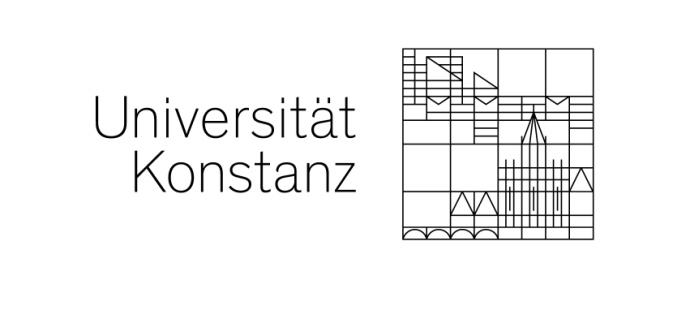 An dieUniversität KonstanzAbteilung für Akademische und Internationale AngelegenheitenWahlleitungFach 20678457 KonstanzAntrag auf Wechsel des WahlfachbereichsHiermit beantrage ich den Wechsel meines Wahlfachbereichs (bitte ankreuzen)Diese Entscheidung ist stets schriftlich widerrufbar. Ein Wechsel des Wahlfachbereichs kann jederzeit erneut schriftlich erfolgen. Damit der gewünschte Wechsel der Zuordnung im Wählerverzeichnis für die laufende Wahl wirksam werden kann, muss der Antrag 3 Tage vor Abschluss des Wähler*innenverzeichnisses bei der Wahlleitung der Universität Konstanz eingegangen sein (Datum des Posteingangs). Der Wechsel wird darüber hinaus zentral vom Studierenden-Service-Zentrum (SSZ) (www.uni.kn/ssz) erfasst und damit für die nächstfolgende Wahl wirksam. Außerhalb des Wahlverfahrens wenden Sie sich dazu bitte stets direkt an das SSZ.Hinweis für Studierende, deren Studiengänge verschiedenen Fachbereichen zugeordnet sind: Die Zuordnung zum jeweiligen Fachbereich wird im Wählerverzeichnis zur Wahl der studentischen Vertreter*innen des Senats sowie der Sektions- und Fachbereichsräte nach dem ersten Hauptfach vorgenommen. Bitte beachten Sie außerdem: Der Wechsel von einer Studienfachschaft hin zu einer anderen wird auf Antrag vom dafür zuständigen Wahlausschuss der Studierendenvertretung vorgenommen.Kontakt und Informationen:stuve.wahlausschuss@uni-konstanz.de..................................................			..................................................................................Ort, Datum					eigenhändige UnterschriftInterne Bearbeitungsvermerke: 	Stand: März 20241. EDV-Erfassung durch Wahlleitung im Wählerverzeichnis (Datum/Handzeichen): __________________2. EDV-Erfassung durch das SSZ in ZEuS (Datum/Handzeichen): __________________3. Zur StudierendenakteMatrikel-Nr.:Name:Vorname:01/vom bisherigen Fachbereich:zum neuen Fachbereich:Mathematik und StatistikMathematik und StatistikInformatik und InformationswissenschaftInformatik und InformationswissenschaftPhysikPhysikChemieChemieBiologieBiologiePsychologiePsychologiePhilosophiePhilosophieGeschichte, Soziologie, Sportwissenschaft und empirische BildungsforschungGeschichte, Soziologie, Sportwissenschaft und empirische BildungsforschungLiteratur-, Kunst- und MedienwissenschaftenLiteratur-, Kunst- und MedienwissenschaftenLinguistikLinguistikRechtswissenschaftRechtswissenschaftWirtschaftswissenschaftenWirtschaftswissenschaftenPolitik- und VerwaltungswissenschaftPolitik- und Verwaltungswissenschaft